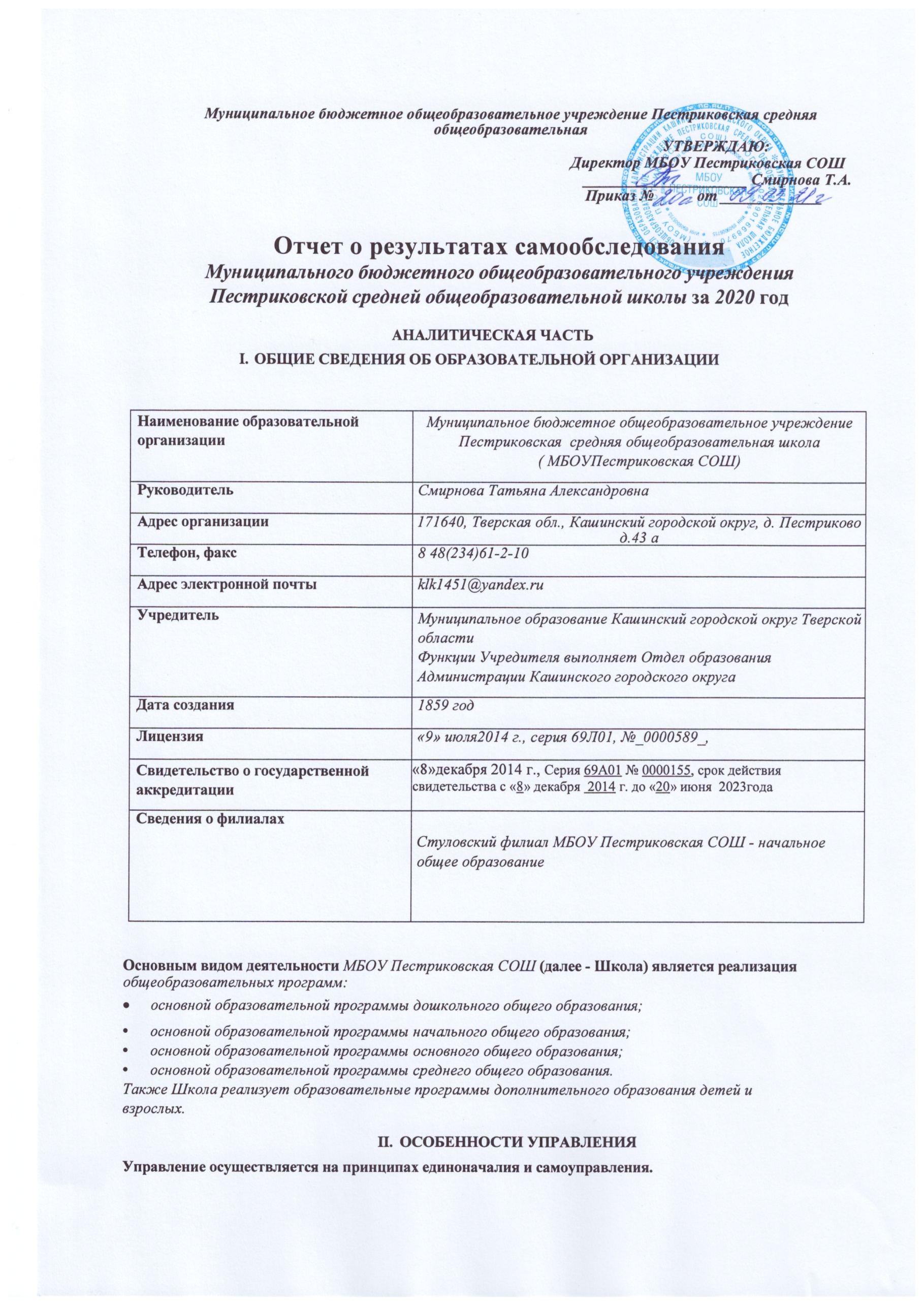 Таблица 1. Органы управления, действующие в ШколеДля осуществления учебно-методической работы в Школе создано четыре предметных методических объединения:гуманитарных дисциплин;естественно-научных и математических дисциплин;объединение педагогов начального образования.объединение классных руководителейОЦЕНКА ОБРАЗОВАТЕЛЬНОЙ ДЕЯТЕЛЬНОСТИОбразовательная деятельность организуется в соответствии с Федеральным законом от 29.12.2012 № 273-ФЗ «Об образовании в Российской Федерации», ФГОС начального общего, основного общего и среднего общего образования, СП 2.4.3648-02 «Санитарно-эпидемиологические требования к организации воспитания и обучения, отдыха и оздоровления детей и молодежи», основными образовательными программами по уровням образования, включая учебные планы, календарные учебные графики, расписанием занятий.Учебный план 1-4-х классов ориентирован на четырехлетний нормативный срок освоения основной образовательной программы начального общего образования (реализация ФГОС НОО), 5-9-х классов - на пятилетний нормативный срок освоения основной образовательной программы основного общего образования (реализация ФГОС ООО), 10-11-х классов - на двухлетний нормативный срок освоения образовательной программы среднего общего образования (10 класс - ФГОС СОО, 11 класс - ФКГОС). Форма обучения: очная.Язык обучения: русский.Таблица 2. Режим образовательной деятельностиНачало учебных занятий - 8 ч 30 мин.Об антикоронавирусных мерахТаблица 3. Перечень документов, регламентирующий функционирование Школы в условиях коронавирусной инфекцииТаблица 4. Общая численность обучающихся, осваивающих образовательные программы в 2020 годуШкола реализует следующие образовательные программы:основная образовательная программа дошкольного общего образования;основная образовательная программа начального общего образования;основная образовательная программа основного общего образования;образовательная программа среднего общего образования.Обучающиеся с ограниченными возможностями здоровьяШкола реализует следующие АООП:адаптированная основная общеобразовательная программа начального общего образования обучающихся с ЗПР (вариант 7.1).адаптированная основная общеобразовательная программа начального общего образования обучающихся с ЗПР (вариант 7.2).Внеурочная деятельностьОрганизация внеурочной деятельности соответствует требованиям ФГОС. Структура программ внеурочной деятельности в соответствии с ФГОС включает:результаты освоения курса внеурочной деятельности;содержание курса внеурочной деятельности с указанием форм организации и видов деятельности;тематическое планирование.Формы организации внеурочной деятельности включают: кружки, секции, летний лагерь.деятельности в период временных ограничений, связанных с эпидемиологической ситуацией 2020 года, проводилась с использованием дистанционных образовательных технологий.Весна 2020. Все курсы внеурочной деятельности (кроме физкультурно-оздоровительного направления) реализовывались в дистанционном формате:были внесены изменения в положение о внеурочной деятельности, в рабочие программы курсов                             и скорректировано КТП;составлено расписание занятий в режиме онлайн на каждый учебный день в соответствии с образовательной программой и планом внеурочной деятельности по каждому курсу, предусматривая дифференциацию по классам и время проведения занятия не более 30 минут;Осень 2020. В первом полугодии 2020-2021 учебного года занятия по внеурочной деятельности проводились в традиционном очном формате (в группах из одного класса).Воспитательная работаВоспитательная работа в Школе осуществляется по следующим направлениям:гражданско-патриотическое воспитание;духовно-нравственное воспитание;здоровьесберегающее воспитание;трудовое воспитание;интеллектуальное воспитание;социокультурное воспитание;эстетическое воспитание;экологическое воспитание;правовое воспитание и культура безопасности;внеурочная деятельность;работа с родителями;работа с учениками группы риска и их родителями.Во втором полугодии 2019/20 учебного года классными руководителями использовались различные формы работы с обучающимися и их родителями:тематические классные часы (дистанционно);участие в творческих конкурсах: конкурсы рисунков, фотоконкурсы, конкурс чтецов (дистанционно);участие в интеллектуальных конкурсах, олимпиадах (дистанционно);индивидуальные беседы с учащимися (дистанционно);индивидуальные беседы с родителями (дистанционно);На начало 2020/21 учебного года в Школе сформировано 5общеобразовательных классов. Классными руководителями 1-9-х классов составлены годовые планы воспитательной работы с классами в соответствии с планом воспитательной работы Школы. Постановлением главного санитарного врача от тарно-эпидемиологические требования к устройству, содержанию и организации работы образовательных организаций и других объектов социальной инфраструктуры для детей и молодежи в условиях распространения новой коронавирусной инфекции (COVID-19)"» массовые мероприятия в образовательных организациях запрещены до 01.01.2022. В сложившейся ситуации школьные и классные воспитательные мероприятия проводились классными руководителями в своих классах.Дополнительное образованиеВесна 2020. Все программы дополнительного образования художественной, социально-педагогической, , естественно-научной и технической (кроме физкультурно-спортивного направления) направленности реализовывались в дистанционном формате:были внесены изменения в положение о ДО, в рабочие программы курсов и скорректировано КТП;сформировано расписание занятий на каждый учебный день в соответствии с образовательной программой и программами дополнительного образования, предусматривая дифференциацию по классам и время проведения занятия не более 30 минут;Осень 2020. В первом полугодии 2020-2021 учебного года занятия по программам ДО проводились в традиционном очном формате (группы преимущественно набирались из одного класса..Вывод: благодаря внесению необходимых изменений программы дополнительного образования выполнены в полном объеме, в основном удалось сохранить контингент учеников.СОДЕРЖАНИЕ И КАЧЕСТВО ПОДГОТОВКИВ 2020 году ввиду особых условий промежуточная аттестация 9-х классов проводилась по учебным предметам без аттестационных испытаний, поэтому обучающимся всех уровней образования итоговые отметки выставили по текущей успеваемости.Проведен анализ успеваемости и качества знаний по итогам 2019-2020 учебного года.Таблица 6. Статистика показателей за 2019-2020 год (с филиалом)Приведенная статистика показывает, что положительная динамика успешного освоения основных образовательных программ сохраняется, при этом растет количество обучающихся Школы.Краткий анализ динамики результатов успеваемости и качества знанийТаблица 7. Результаты освоения учащимися программ начального общего образования по показателю «успеваемость» в 2020 учебном годуЕсли сравнить результаты освоения обучающимися программ начального общего образования по показателю «успеваемость» в 2019 году с результатами освоения учащимися программ начального общего образования по показателю «успеваемость» в 2020 году, то можно отметить, что процент учащихся, окончивших на «4» и «5», снизился на 2 процента (в 2019-м был 35%), .Таблица 8. Результаты освоения учащимися программ основного общего образования по показателю «успеваемость» в 2020 годуЕсли сравнить результаты освоения обучающимися программ основного общего образования по показателю «успеваемость» в 2020 году с результатами освоения учащимися программ основного общего образования по показателю «успеваемость» в 2019 году, то можно отметить, что процент учащихся, окончивших на «4» и «5», повысился на 6% (в 2019-м был 20,2%),Результаты ГИАОсобенности проведения ГИА в 2020 году были обусловлены мероприятиями, направленными на обеспечение санитарно-эпидемиологического благополучия населения и предотвращение распространения новой коронавирусной инфекции (COVID-19).Таблица 10. Общая численность выпускников 2019-2020 учебного годаВыпускники 9-го класса 2020 года - это первые выпускники, получившие образование в соответствии с требованиями ФГОС ООО, утвержденного приказом Минобрнауки от17.12.2010 № 1897Таблица 11. Итоговые результаты выпускников на уровне основного общего образования В 2019-2020 учебном году выпускники 9-х классов получили аттестаты об основном общем образовании на основании приказа Минобрнауки от 11.06.2020 № 295 «Об особенностях заполнения и выдачи аттестатов об основном общем и среднем общем образовании в 2020 году».Оценки в аттестатах выставлены как среднее арифметическое четвертных отметок за 9-й класс целыми числами в соответствии с правилами математического округления.Активность и результативность участия в олимпиадахВ 2020 году проанализированы результаты участия обучающихся Школы в олимпиадах и конкурсах всероссийского, регионального, муниципального и школьного уровней.Весна 2020 года, ВсОШ. На начало введения в Школе дистанционного обучения были проведены школьный, муниципальный и региональный этапы Всероссийской олимпиады школьников. Количественные данные по всем этапам Всероссийской олимпиады школьников в 2019/20 учебном году показали стабильно высокий объем  участия в школьном и муниципальном этапе.Осень 2020 года, ВсОШ. В 2020/21 году в рамках ВсОШ прошли школьный и муниципальный этапы. Анализируя результаты двух этапов, можно сделать вывод, что количественные и качественные показатели не изменились по сравнению с прошлым учебным годом.В 2020 году был проанализирован объем участников дистанционных конкурсных мероприятий разных уровней. Дистанционные формы работы с учащимися, создание условий для проявления их познавательной активности позволили принимать активное участие в дистанционных конкурсах регионального, всероссийского и международного уровней. Результат - положительная динамика участия в олимпиадах и конкурсах исключительно в дистанционном формате.В 2020г.приняли участие волимпиадах приняли участие 96 человек- 28,3%Число  победителей школьного этапа олимпиады-23 человекаПризеров- 14 человекУчастников муниципального этапа ВсОШ-2 человекаВОСТРЕБОВАННОСТЬ ВЫПУСКНИКОВ Таблица 18. Востребованность учениковОЦЕНКА КАДРОВОГО ОБЕСПЕЧЕНИЯВ целях повышения качества образовательной деятельности в Школе проводится целенаправленная кадровая политика, основная цель которой - обеспечение оптимального баланса процессов обновления и сохранения численного и качественного состава кадров в его развитии в соответствии с потребностями Школы и требованиями действующего законодательства.Основные принципы кадровой политики направлены:на сохранение, укрепление и развитие кадрового потенциала;создание квалифицированного коллектива, способного работать в современных условиях;повышение уровня квалификации персонала.На период самообследования в Школе и филиалах работают 23 педагогов, из них 6 – внешних  совместителей.Результаты анализа данных по применению педагогами информационных и дистанционных технологий в образовательной деятельности - урочной, внеурочной и дополнительном образовании - показали, что интенсивность их применения выпала на период перехода в дистанционный режим при распространении коронавирусной инфекции, что является закономерным.Анализ данных по совершенствованию ИКТ-компетенций у педагогов Школы в рамках корпоративного обучения, а также в других образовательных организациях свидетельствует об отсутствии системного подхода и требует проработки, в том числе и планирования работы по обучению педагогов.Вывод: в связи с выявленными проблемами в системе работы с кадрами заместителю директора по УВР необходимо проработать вопрос с руководителями профессиональных объединений, составить план подготовки к аттестации и приступить к его реализации.ОЦЕНКА УЧЕБНО-МЕТОДИЧЕСКОГО И БИБЛИОТЕЧНО-ИНФОРМАЦИОННОГО ОБЕСПЕЧЕНИЯОбщая характеристика:объем  библиотечного фонда -  единиц;книгообеспеченность - 100 процентов;посещаемость - 1360в год;объем учебного фонда - 3632 единиц.Фонд библиотеки формируется за счет областного бюджета.Таблица 19. Состав фонда и его использованиеФонд библиотеки соответствует требованиям ФГОС, учебники фонда входят в федеральный перечень, утвержденный приказом Минпросвещения от 28.12.2018 № 345.В библиотеке имеются электронные образовательные ресурсы - 48 дисков,.На официальном сайте Школы есть страница библиотеки с информацией о работе и проводимых мероприятиях библиотеки Школы.Оснащенность библиотеки учебными пособиями достаточная. Отсутствует финансирование библиотеки на закупку периодических изданий и обновление фонда художественной литературы.В течение 2020 года администрация Школы пополняла фонд учебников. Это позволило удовлетворить потребность для обучения.ОЦЕНКА МАТЕРИАЛЬНО-ТЕХНИЧЕСКОЙ БАЗЫМатериально-техническое обеспечение Школы позволяет реализовывать в полной мере образовательные программы. В Школе оборудованы 14 учебных кабинета, 9 из них оснащен современной мультимедийной техникой, в том числе:компьютерный классИЦШ;На втором этаже здания оборудован спортивный зал.  В соседнем здании, на первом этаже оборудованы столовая и пищеблок.Анализ материально-технического обеспечения Школы показал наибольшие нарекания со стороны участников образовательных отношений в период работы Школы в дистанционном режиме - к материально-техническому обеспечению образовательного процесса в режиме онлайн. При этом педагоги на уровне среднего оценивают готовность материально-технической базы Школы для обучения в традиционном формате. Обозначенные проблемы в материально-техническом обеспечении образовательного процесса в дистанционном или смешанном формате требуют тщательного изучения потребности Школы в материально-технических ресурсах.СТАТИСТИЧЕСКАЯ ЧАСТЬРЕЗУЛЬТАТЫ АНАЛИЗА ПОКАЗАТЕЛЕЙ ДЕЯТЕЛЬНОСТИ ОРГАНИЗАЦИИДанные приведены по состоянию на 31 декабря 2020 года (данные с филиалом).Анализ показателей указывает на то, что школа имеет достаточную инфраструктуру, которая соответствует требованиям СанПиН 2.4.2.2821-10 «Санитарно-эпидемиологические требования к условиям и организации обучения в общеобразовательных учреждениях» и позволяет реализовывать образовательные программы в полном объеме в соответствии с ФГОС общего образования.Переход на дистанционное обучение в 2020 году показал, что стоит пересмотреть структуру профессиональных объединений педагогов.Школа укомплектована достаточным количеством педагогических и иных работников, которые имеют высокую квалификацию и регулярно проходят повышение квалификации, что позволяет обеспечивать стабильные качественные результаты образовательных достижений обучающихся. Дистанционное обучение показало, что педагоги школы владеют высоким уровнем ИКТ-компетенций.НаименованиеорганаФункцииДиректорКонтролирует работу и обеспечивает эффективное взаимодействие структурных подразделений организации, утверждает штатное расписание, отчетные документы организации, осуществляет общее руководство ШколойСовет школыРассматривает вопросы:развития образовательной организации;финансово-хозяйственной деятельности;материально-технического обеспеченияПедагогическийсоветОсуществляет текущее руководство образовательной деятельностью Школы, в том числе рассматривает вопросы:развития образовательных услуг;регламентации образовательных отношений;разработки образовательных программ;выбора учебников, учебных пособий, средств обучения и воспитания;материально-технического обеспечения образовательного процесса;аттестации, повышения квалификации педагогических работников;координации деятельности методических объединенийОбщее собрание работниковРеализует право работников участвовать в управлении образовательной организацией, в том числе:участвовать в разработке и принятии коллективного договора, Правил трудового распорядка, изменений и дополнений к ним;принимать локальные акты, которые регламентируют деятельность образовательной организации и связаны с правами и обязанностями работников;разрешать конфликтные ситуации между работниками и администрацией образовательной организации;вносить предложения по корректировке плана мероприятий организации, совершенствованию ее работы и развитию материальной базыКлассыКоличествосменПродолжительность урока (мин.)Количество учебных дней в неделюКоличество учебных недель в году11Ступенчатый режим:35 минут (сентябрь- декабрь);40 минут (январь-май)5332-41455345-11145634ПериодНазвание локального актаМарт-май2020Рекомендации Минпросвещения «Об организации образовательного процесса в 2019/20 учебном году в условиях профилактики и предотвращения распространения новой коронавирусной инфекции в организациях, реализующих основные образовательные программы дошкольного и общего образования» (приложение 1 к письму Минпросвещения от 08.04.2020 № ГД-161/04)Методические рекомендации о реализации образовательных программ начального общего, основного общего, среднего общего образования, образовательных программ среднего профессионального образования и дополнительных общеобразовательных программ с применением электронного обучения и дистанционных образовательных технологий Минпросвещения от 19.03.2020Основные образовательные программыПоложение об электронном обучении и использовании дистанционных образовательных технологий при реализации образовательных программПоложение о текущем контроле и промежуточной аттестацииПриказ о переходе на дистанционное обучение в связи с коронавирусомАвгуст-декабрь2020Приказ об организации работы МБОУ ПестриковскаяСОШ  по требованиям СП 3.1/2.4.359820Приказ об организованном начале 2020/2021 учебного годаНазвание образовательной программыЧисленность обучающихся (1 полугодие 2020 года)Численность обучающихся (2 полугодие 2020 года)Основная образовательная программа начального общего образования4346Основная образовательная программа основного общего образования8687Основная общеобразовательная программа среднего общего образования00Всего129133Название образовательной программыСтуловский филиалСтуловский филиалНазвание образовательной программы1 полугодие 2020 года2 полугодие 2020 годаОсновная образовательная программа начального общего образования55Всего55№п/пПараметры статистики2019/20 учебный годКоличество детей, обучавшихся на конец учебного года (для 2019/20), в том числе:129+51- начальная школа46+5- основная школа87- средняя школа0Количество учеников, оставленных на повторное обучение:-2- начальная школа-- основная школа-- средняя школа-Не получили аттестата:-3- об основном общем образовании-- о среднем общем образовании-Окончили Школу с аттестатом особого образца:-4- в основной школе-- в средней школе-КлассыВсегоучащихсяИз них успеваютИз них успеваютОкончилигодОкончилигодОкончилигодОкончилигодНе успеваютНе успеваютНе успеваютНе успеваютПереведены условноПереведены условноВсегоВсегоИз нихн/аКоличество%сотметками «4» и «5»%сотметками«5»%Количество%Количество%Количество%19910000000000002181810063300000000399100444000000004101010055000000000Итого:461533КлассыВсегоучащихсяИз них успеваютИз них успеваютОкончилигодОкончилигодОкончилигодОкончилигодНе успеваютНе успеваютНе успеваютНе успеваютПереведены условноПереведены условноВсегоВсегоИз нихн/аКоличество%сотметками «4» и «5»%сотметками«5»%Количество%Количество%Количество%51717100529000000006191910042100000000720201006300000000081414100429000000009171710042900000000Итого87871002326000000009-е классы11-е классыОбщее количество выпускников132Количество обучающихся на семейном образовании00Количество обучающихся с ОВЗ00Количество обучающихся, получивших «зачет» за итоговое собеседование/ сочинение132Количество обучающихся, не допущенных к ГИА00Количество обучающихся, получивших аттестат132Количество обучающихся, проходивших процедуру ГИА00Критерии2017-20182017-20182018-20192018-20192019-20202019-2020КритерииКол-во%Кол-во%Кол-во%Количество 9-х классов всего111Количество выпускников 9-х классов всего171001410013100Количество выпускников 9-х классов, успевающих по итогам учебного года на «4» и «5»318429215Количество выпускников 9-х классов, допущенных к государственной (итоговой) аттестации171001410013100Количество выпускников 9-х классов, не допущенных к государственной (итоговой) аттестации000000ГодвыпускаОсновная школаОсновная школаОсновная школаОсновная школаСредняя школаСредняя школаСредняя школаСредняя школаСредняя школаГодвыпускаВсегоПереш ли в 10-й класс Школ ыПереш ли в 10-й класс другой ООПоступили в профессионал ьную ООВсегоПоступили в вузыПоступили в профессионал ьную ООУстроились на работуПошл и на срочнуюслужб у по призы ву202013011220200№Вид литературыКоличество единиц в фонде 98771Учебники36322Педагогическая393Художественная52604Справочная946ПоказателиЕдиницаизмеренияКоличествоОбразовательная деятельностьОбщая численность учащихсячеловек138Численность учащихся по образовательной программе начального общего образованиячеловек46+5Численность учащихся по образовательной программе основного общего образованиячеловек87Численность учащихся по образовательной программе среднего общего образованиячеловек2Численность (удельный вес) учащихся, успевающих на «4» и «5» по результатам промежуточной аттестации, от общей численности обучающихся (без учета первоклассников)человек(процент)37/29Средний балл ГИА выпускников 9-го класса по русскому языкубалл-*Средний балл ГИА выпускников 9-го класса по математикебалл-*Средний балл ЕГЭ выпускников 11-го класса по русскому языкубалл*Средний балл ЕГЭ выпускников 11-го класса по математикебалл*Численность (удельный вес) выпускников 9-го класса, которые получили неудовлетворительные результаты на ГИА по русскому языку, от общей численности выпускников 9-го классачеловек(процент)0 (0%)Численность (удельный вес) выпускников 9-го класса, которые получили неудовлетворительные результаты на ГИА по математике, от общей численности выпускников 9-го классачеловек(процент)0 (0%)Численность (удельный вес) выпускников 11 -го класса, которые получили результаты ниже установленного минимального количества баллов ЕГЭ по русскому языку, от общей численности выпускников 11-го классачеловек(процент)0 (0%)Численность (удельный вес) выпускников 11 -го класса, которые получили результаты ниже установленного минимального количества баллов ЕГЭ по математике, от общей численности выпускников 11 -гочеловек(процент)0 (0%)0 (0%)классаЧисленность (удельный вес) выпускников 9-го класса, которые не получили аттестаты, от общей численности выпускников 9-го классачеловек(процент)0 (0%)Численность (удельный вес) выпускников 11-го класса, которые не получили аттестаты, от общей численности выпускников 11-го классачеловек(процент)0 (0%)Численность (удельный вес) выпускников 9-го класса, которые получили аттестаты с отличием, от общей численности выпускников 9-го классачеловек(процент)0 (0%)Численность (удельный вес) выпускников 11 -го класса, которые получили аттестаты с отличием, от общей численности выпускников 11-го классачеловек(процент)0 (0%)Численность (удельный вес) учащихся, которые принимали участие в олимпиадах, смотрах, конкурсах, от общей численности обучающихсячеловек(процент)63(45%)Численность (удельный вес) учащихся - победителей и призеров олимпиад, смотров, конкурсов от общей численности обучающихся, в том числе:человек(процент)15(10%)— регионального уровнячеловек(процент)10 (7%)- федерального уровнячеловек(процент)5 (3%)— международного уровнячеловек(процент)0 (0%)Численность (удельный вес) учащихся по программам с углубленным изучением отдельных учебных предметов от общей численности обучающихсячеловек(процент)0 (0%)Численность (удельный вес) учащихся по программам профильного обучения от общей численности обучающихсячеловек(процент)0 (0%)Численность (удельный вес) учащихся по программам с применением дистанционных образовательных технологий, электронного обучения от общей численности обучающихсячеловек(процент)0 (0%)Численность (удельный вес) учащихся в рамках сетевой формы реализации образовательных программ от общей численности обучающихсячеловек(процент)0 (0%)Общая численность педработников, в том числе количество педработников:человек21— с высшим образованиемчеловек14— высшим педагогическим образованиемчеловек11— средним профессиональным образованиемчеловек7— средним профессиональным педагогическим образованием7Численность (удельный вес) педработников с квалификационной категорией от общей численности таких работников, в том числе:человек(процент)7 (33%)— с высшейчеловек(процент)2 (0,09%)— первойчеловек(процент)29 (40,5%)Численность (удельный вес) педработников от общей численности таких работников с педагогическим стажем:человек(процент)— до 5 летчеловек(процент)2(0,09%)— больше 30 летчеловек(процент)8(5,7%)Численность (удельный вес) педработников от общей численности таких работников в возрасте:человек(процент)19 (47%)— до 30 летчеловек(процент)0— от 55 летчеловек(процент)5(23%)Численность (удельный вес) педагогических и административнохозяйственных работников, которые за последние пять лет прошли повышение квалификации или профессиональную переподготовку, от общей численности таких работниковчеловек(процент)21 (100%)Численность (удельный вес) педагогических и административнохозяйственных работников, которые прошли повышение квалификации по применению в образовательном процессе ФГОС, от общей численности таких работниковчеловек(процент)21 (100%)ИнфраструктураИнфраструктураИнфраструктураКоличество компьютеров в расчете на одного учащегосяединиц0,33Количество экземпляров учебной и учебно-методической литературы от общего количества единиц библиотечного фонда в расчете на одного учащегосяединиц33Наличие в Школе системы электронного документооборотада/нетдаНаличие в Школе читального зала библиотеки, в том числе наличие в ней:да/нетда— рабочих мест для работы на компьютере или ноутбукеда/нетда— медиатекида/нетда— средств сканирования и распознавания текстада/нетда— выхода в интернет с библиотечных компьютеровда/нетда— системы контроля распечатки материаловдаЧисленность (удельный вес) обучающихся, которые могут пользоваться широкополосным интернетом не менее 2 Мб/с, от общей численности обучающихсячеловек(процент)138 (100%)Общая площадь помещений для образовательного процесса в расчете на одного обучающегосякв. м9,2